様式第1号(第3条関係)特定用途制限地域に係る既存不適格調書年　　月　　日　　(注意)1　不適格建築物の棟が複数の場合は，既存不適格建築物の概要(棟単位)を各棟ごとに作成してください。2　危険物の貯蔵又は処理に供する建築物の場合は当該欄に記入するほか，工場・事業調書及び危険物の数量表(様式第2号)を添付してください。3　工作物の場合は，「建築物」を「工作物」と読み替えて記入してください。1　物件名称1　物件名称1　物件名称1　物件名称2　申請敷地の所在地2　申請敷地の所在地2　申請敷地の所在地2　申請敷地の所在地既存不適格建築物敷地等の概要(敷地単位)既存不適格建築物敷地等の概要(敷地単位)既存不適格建築物敷地等の概要(敷地単位)既存不適格建築物敷地等の概要(敷地単位)既存不適格建築物敷地等の概要(敷地単位)既存不適格建築物敷地等の概要(敷地単位)既存不適格建築物敷地等の概要(敷地単位)既存不適格建築物敷地等の概要(敷地単位)既存不適格建築物敷地等の概要(敷地単位)既存不適格建築物敷地等の概要(敷地単位)既存不適格建築物敷地等の概要(敷地単位)既存不適格建築物敷地等の概要(敷地単位)既存不適格建築物敷地等の概要(敷地単位)既存不適格建築物敷地等の概要(敷地単位)既存不適格建築物敷地等の概要(敷地単位)基準時：A(　　　年月)基準時：A(　　　年月)現在：B現在：B申請による増減：C申請による増減：C申請による増減：C合計：B＋C＝D合計：B＋C＝D合計：B＋C＝DD／A3　敷地面積3　敷地面積3　敷地面積3　敷地面積m2m2m2m24　建築面積4　建築面積4　建築面積4　建築面積m2m2m2m25　延べ面積の合計5　延べ面積の合計5　延べ面積の合計5　延べ面積の合計m2m2m2m26　総棟数6　総棟数6　総棟数6　総棟数棟棟棟棟7　不適格の概要7　不適格の概要7　不適格の概要7　不適格の概要既存不適格建築物等の概要(棟単位)　(　　　　)棟既存不適格建築物等の概要(棟単位)　(　　　　)棟既存不適格建築物等の概要(棟単位)　(　　　　)棟既存不適格建築物等の概要(棟単位)　(　　　　)棟既存不適格建築物等の概要(棟単位)　(　　　　)棟既存不適格建築物等の概要(棟単位)　(　　　　)棟既存不適格建築物等の概要(棟単位)　(　　　　)棟既存不適格建築物等の概要(棟単位)　(　　　　)棟既存不適格建築物等の概要(棟単位)　(　　　　)棟既存不適格建築物等の概要(棟単位)　(　　　　)棟既存不適格建築物等の概要(棟単位)　(　　　　)棟既存不適格建築物等の概要(棟単位)　(　　　　)棟既存不適格建築物等の概要(棟単位)　(　　　　)棟既存不適格建築物等の概要(棟単位)　(　　　　)棟既存不適格建築物等の概要(棟単位)　(　　　　)棟8　工事種別8　工事種別8　工事種別8　工事種別9　階数9　階数9　階数10　不適格の概要10　不適格の概要10　不適格の概要10　不適格の概要基準時：A(　　　年月)基準時：A(　　　年月)現在：B現在：B申請による増減：C申請による増減：C申請による増減：C合計：B＋C＝D合計：B＋C＝D合計：B＋C＝DD／A11　延べ面積11　延べ面積11　延べ面積11　延べ面積m2m2m2m212　不適格床面積12　不適格床面積12　不適格床面積12　不適格床面積m2m2m2m2　床面積・原動機の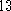 不適格建築物適合しない部分作業場・自動車車庫等m2m2m2m2　床面積・原動機の不適格建築物適合しない部分危険物の貯蔵又は処理に供する建築物m2m2m2m2　床面積・原動機の不適格建築物適合しない部分その他の用途(　　　)m2m2m2m2　床面積・原動機の不適格建築物適合する部分適合する部分m2m2m2m2　床面積・原動機の不適格建築物合計合計m2m2m2m2出力・機械の台数・容器等の容量原動機の出力原動機の出力kwkwkwkw出力・機械の台数・容器等の容量機械の台数機械の台数台台台台出力・機械の台数・容器等の容量容器等の容量容器等の容量llll出力・機械の台数・容器等の容量その他(　　　　　)その他(　　　　　)その他(　　　　　)